   РЕГИОНАЛЬНАЯ АССОЦИАЦИЯ «СТРОИТЕЛИ ТПП РБ»ПРОТОКОЛ № 10ПравленияРегиональной ассоциации «Строители ТПП РБ»Дата заседания: «15»  мая 2017г.Место заседания: г. Улан-Удэ, ул. Ленина, 25.Время начала заседания: «18» часов «00» минут Время окончания заседания: «18» часов «30» минут.Форма: очная.Присутствовали члены Правления Региональной ассоциации «Строители ТПП РБ» (далее – Ассоциация): Михеев А.Т., Гусляков В.А., Доржиев Г.Ю., Батуев В., Хусаев В.Л., Байминов В.Н. Отсутствовали: - нет;Кворум для проведения заседания Правления  СРО РА «Строители ТПП РБ» имеется, Правление правомочно принимать решения.Приглашенные лица:Исполнительный директор Ассоциации Елисафенко Владимир Леонидович;Секретарь Правления Кочетова Лидия Васильевна.ПОВЕСТКА ДНЯ ЗАСЕДАНИЯ ПРАВЛЕНИЯ:Информация об организациях, намеренных вступить в СРО, оплативших вступительный взнос и представивших пакет документов.1.ООО « ЗАМРОСТ»2. ООО «Сибстрой»2. Утверждение Положений СРО РА «Строители ТПП РБ»По вопросам  повестки дня:Слушали Исполнительного директора  СРО   РА «Строители ТПП РБ»  Елисафенко  В.Л.Слушали Елисафенко В.Л, сообщившего, что,  в  связи  с вводом  в действие   с 1 июля 2017г. Федерального закона  № 372-ФЗ, некоторые Положения  Региональной ассоциации «Строители ТПП РБ»,  размещенные на сайте  СРО, содержат нормы и отдельные  положения, утратившие силу с 01.07.2017г.,  в  связи с чем, некоторые подлежат корректировке. Решили:Принять в члены Региональной ассоциации «Строители ТПП РБ» следующих юридических лиц, осуществляющих строительство, капитальный ремонт и реконструкцию объектов капитального строительства: 2.   Утверждение Положений  СРО РА «Строители ТПП РБ»:Положение «О контроле саморегулируемых организаций РА «Строители ТПП РБ»  за деятельностью своих членов» Положение «Об организации профессионального обучения, аттестации работников членов саморегулируемой организации Региональной ассоциации «Строители ТПП РБ»Положение «О контроле саморегулируемой организации Региональной ассоциации «Строители ТПП РБ» за деятельностью своих членов»  Квалификационный стандарт  РА «Строители ТПП РБ»Ознакомившись с представленными  Положениями, решили   утвердить Положения:1.Положение «О контроле саморегулируемых организаций РА «Строители ТПП РБ»  за деятельностью своих членов»2. Положение «Об организации профессионального обучения, аттестации работников членов саморегулируемой организации Региональной ассоциации «Строители ТПП РБ»3.Положение «О контроле саморегулируемой организации РА «Строители ТПП РБ» за деятельностью своих членов»4.  Квалификационный стандарт   РА «Строители ТПП РБ»Повестка дня исчерпана.  Предложений и дополнений в повестку дня собрания не поступило. Заседание Правления объявляется закрытым. Исполнительный директор       Елисафенко В.Л.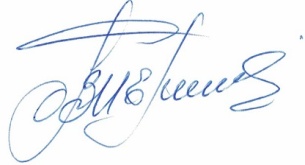 Секретарь Правления                                                   Кочетова Л.В. г. Улан-Удэ, ул. Ленина, д. 25, тел. 8(3012) 21-55-88,( 89021)642246;  e-mail: sro@tpprb.comНаименование организацииРуководительОГРНИННАдрес1ООО «ЗАМРОСТ»Генеральный директор  ЦыбиковЖалсанСанжеевич11703270007330326550627670000, г, Улан-Удэ, ул. Советская,14, офис.4102ООО « СИБСТРОЙ»Генеральный директор ЦзиЦзиньчжун10503023928020323123031670013, г. Улан-Удэ, ул. Ключевская,144